Functional Specifications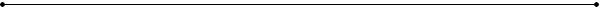 INTRODUCTIONPurpose and Scope[State purpose of this FS document and its audience. Write a paragraph or two on what the project / application is all about, what is being asked for, who will use it, and what benefit will be gained by completing it.]General Constraints[Provide a general description of any other items that will limit the developer's option for designing the software.] Provide a general description of any other items that will limit the developer's option for designing the software, such as:  Regulatory policies, Hardware limitations, Interfaces to other applications, including existing ones, Safety or security considerations.   Section should provide the general reasons why specific requirements are imposed later in the document.Assumptions and Dependencies[List any assumptions and dependencies that impact the requirements.] To implement any portion of this log, the college should be up to date on existing ports and any subsequent related problem log changes.Glossary of Terms[Define terms, acronyms, and abbreviations used in the document.]Revision HistoryFUNCTIONAL REQUIREMENTS[Function 1]Description[Summarize what it does and its purpose with respect to the product/system customer-level requirements.] Processing[Specify the inputs, processing, and outputs of this function.]Input: What inputs will be accepted, in what format the inputs arrive, sources for the inputs, and other input characteristics. Include range of valid inputs.Processing: The processing steps to be performed, algorithms, formulas, or techniques to be used. Business rules. Software implementation details are not included, however.Output: Desired outcomes such as the output form (e.g. report layout), the destination of the output, output volume and timing, error handling procedures, and units of measure.Exception Handling[Specify Exception handling within the function. Include response to abnormal conditions. Describe situations when exceptions can occur, and the exception handling process they should trigger.]Additional Information[Include anything else relevant to this function (e.g. security, help, diagrams, printing, boundary conditions, dependencies, constraints, interfaces, performance, data volume/load, expandability, customization requirements, configuration, etc).][Function n]Description[Summarize what it does and its purpose with respect to the product/system customer-level requirements.] Processing[Specify the inputs, processing, and outputs of this function.]Input: What inputs will be accepted, in what format the inputs arrive, sources for the inputs, and other input characteristics. Include range of valid inputs.Processing: The processing steps to be performed, algorithms, formulas, or techniques to be used. Business rules. Software implementation details are not included, however.Output: Desired outcomes such as the output form (e.g. report layout), the destination of the output, output volume and timing, error handling procedures, and units of measure.Exception Handling[Specify Exception handling within the function. Include response to abnormal conditions. Describe situations when exceptions can occur, and the exception handling process they should trigger.]Additional Information[Include anything else relevant to this function (e.g. security, help, diagrams, printing, boundary conditions, dependencies, constraints, interfaces, performance, data volume/load, expandability, customization requirements, configuration, etc).]Problem Log Number[Type Problem Log Number]Title[Type Project Name or Problem Log Title]System[Enter the System]Subsystem / Area[Enter the Subsystem or Area within the above System]VersionDateAuthorChange Description1.0Document created